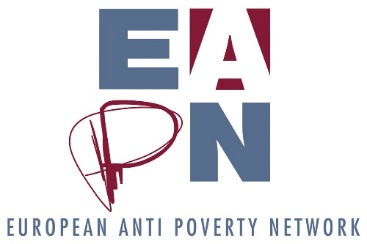 Stakeholder Analysis Grid, EU CommissionersStakeholder Analysis Grid, EU CommissionersStakeholder Analysis Grid, EU CommissionersHigh power to influence changeLow power to influence changeHigh power to influence changeLow power to influence changeHigh power to influence changeLow power to influence changeDoesn’t matter much to them and they don’t work closely on the issuesMatters much to them and they work closely on the issues